Юрий Темирканов: Жизнь – нечто большее, чем повседневность7 декабря в Кабардино-Балкарской библиотеке для слепых состоялся вечер, посвященный светлой памяти выдающегося дирижера Юрия Хатуевича Темирканова, который более сорока лет отдал работе с оркестрами Ленинградской-Петербургской филармонии – возглавляя в 1968-1976 годах Академический симфонический оркестр, а затем встав во главе Заслуженного коллектива России в 1988 году и оставаясь его руководителем до конца жизни. При этом яркой страницей биографии Юрия Хатуевича была и работа в Кировском – Мариинском театре. Эти годы (с 1976 по 1988) стали важной вехой и в истории театра.Собравшиеся прослушали рассказ, посвященный жизни и творчеству маэстро, а также симфонические произведения, исполненные под управлением великого дирижера.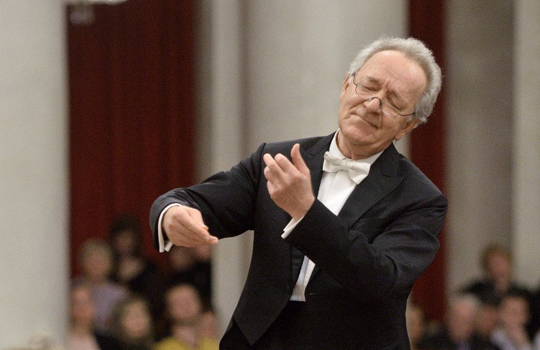 